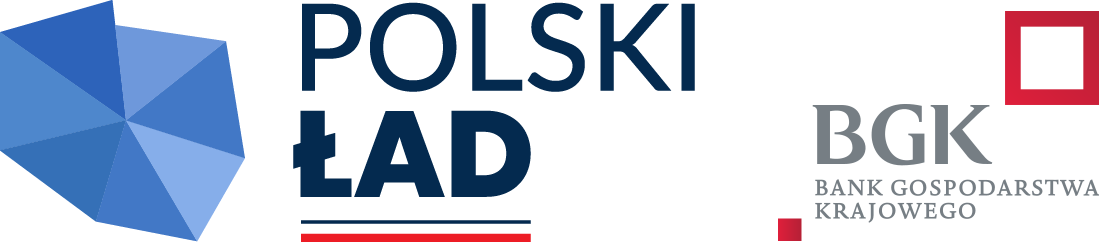 Załącznik nr 8 do SWZUMOWA nr  ................./projekt/zawarta w dniu .................................... w Dobrym Mieście pomiędzyGminą Dobre Miasto z siedzibą: 11-040 Dobre Miasto ul. Warszawska 14, REGON 510743657, NIP 7393845814, reprezentowaną przez:.............................................. – ……..............................................…..,przy kontrasygnacie – ............................................... – Skarbnika Gminy Dobre Miasto zwaną dalej Zamawiającym, a......................................................... uprawnionym do występowania w obrocie prawnym na podstawie ........................................., reprezentowanym przez:. .................................. – …...........................................................................................................................zwanym dalej WykonawcąNiniejsza umowa została zawarta w wyniku postępowania przeprowadzonego w trybie podstawowym, na podstawie art. 275 pkt 1 ustawy z dnia 11 września 2019 r. – Prawo zamówień publicznych (tj. Dz. U. z 2021 r. poz. 1129 z późn. zm.) – dalej Pzp, o następującej treści:§ 1Przedmiot umowy(Zakres niniejszego paragrafu zostanie dostosowany do zakresu zamówienia udzielonego danemu wykonawcy)Przedmiotem umowy jest wykonanie zadania inwestycyjnego pn. Modernizacja zdegradowanych dróg na terenie Gminy Dobre Miasto w ramach Rządowego Funduszu Polski Ład: „Programu Inwestycji Strategicznych”.Przedmiot umowy został podzielony na części:Część I: Przebudowa ul. Legionów, Armii Krajowej i Artylerzystów w Dobrym Mieście.Inwestycja zlokalizowana jest na działkach o nr geod. dz. nr. 439/1; 750; 751/9 obr. 2 miasta Dobre Miasto, gmina Dobre Miasto.Droga Nr 160513N o długości ok. 500 mb będzie służyła obsłudze komunikacyjnej przyległych do nich terenów zabudowy mieszkaniowej.W ramach projektu planowana jest przebudowa ulicy Legionów, Armii Krajowej i Artylerzystów w Dobrym Mieście klasy D o powierzchni ok. 1730m2 wraz z budową kanalizacji deszczowej.Droga wykonana zostanie w konstrukcji dla ruchu KR2 o nawierzchni z kostki betonowej gr. 8cm i szerokości 5 m. W ramach inwestycji zostanie wybudowana również kanalizacja deszczowa.Szczegółowy opis przedmiotu umowy dot. części I został określony w dokumentacji technicznej stanowiącej załącznik nr 9 do SWZ.Część II: Przebudowa drogi łączącej drogę krajową nr 51 z drogą wojewódzką nr 593 w Dobrym MieścieInwestycja zlokalizowana jest na działkach o nr geod. 90/3, 89, 97, 84/1, 83/3, 55 obr. 3 miasta Dobre Miasto, gmina Dobre Miasto.Droga o długości ok. 200 mb umożliwi skomunikowanie terenów zabudowy przemysłowej z obszaru Specjalnej Strefy Ekonomicznej z drogami wylotowymi z miasta oraz planowaną obwodnicą na trasie Olsztyn – Lidzbark Warmiński. Planuje się  zastąpienie istniejącej nawierzchni szutrowej nawierzchnią z kostki betonowej typu polbruk gr. 8 cm, wykonanie odwodnienia drogi, jej oświetlenia oraz niezbędnej infrastruktury technicznej. W ramach zadania planowana jest budowa drogi o nawierzchni z kostki betonowej gr. 8cm i szerokości 6 m łączącej drogę wojewódzką nr 593 z drogą gminną. W miejscu połączenia drogi gminnej z drogą projektowaną będzie skrzyżowanie z ruchem okrężnym – rondo jednopasowe dla upłynnienia ruchu.Droga wykonana zostanie w konstrukcji dla ruchu KR3. Planowa droga zlokalizowana będzie w terenie zabudowy.Połączenie nowej drogi z drogą wojewódzką zaprojektowano jako skrzyżowanie zwykłe. Z uwagi, że po drodze mogą się poruszać pojazdy miarodajne (m.in. ciągnik siodłowy z naczepą 16,5m), dla poprawy przejezdności zaprojektowano łuki o promieniu 12m. łuki dostosowano do toru jazdy pojazdu miarodajnego.Szczegółowy opis przedmiotu umowy dot. części II został określony w dokumentacji technicznej stanowiącej załącznik nr 10 do SWZ.Część III: Przebudowa drogi gminnej nr 160002N na odcinku Praslity – ŁęgnoInwestycja zlokalizowana jest na działkach o nr geod. dz. nr. 41 obr. Łęgno oraz dz. nr  188/2 obr. Praslity, gmina Dobre Miasto.Istniejąca nawierzchnia drogi o długości ok. 2760m. jest żwirowa ulepszona oraz płyt betonowych, zlokalizowana jest w terenie niezabudowanym. Droga nr 160002N na odcinku Łęgno-Praslity będzie o długości ok. 2,9 km, szerokości 5m. i zostanie wykonana w konstrukcji dla ruchu KR2 o nawierzchni z masy bitumicznej.Przedmiot zamówienia obejmuje w szczególności:- rozbiórkę nawierzchni z płyt betonowych- budowę zjazdów- wyrównanie nawierzchni- ułożenie nawierzchni z masy bitumicznej- budowę kanału technologicznegoPrzedmiotowa droga jest drogą publiczną i łączy się  z drogą powiatową oraz drogą gminną będącymi drogami publicznymi.Szczegółowy opis przedmiotu umowy dot. części III został określony w dokumentacji technicznej stanowiącej załącznik nr 11 do SWZ.Część IV: Przebudowa drogi gminnej w miejscowości Bzowiec w systemie zaprojektuj i wybuduj.Inwestycja zlokalizowana jest na działce o nr 294 obręb Bzowiec, gmina Dobre Miasto.Przedmiotowa droga jest drogą o nawierzchni żwirowej i zmiennej szerokości pasa drogowego od ok. 6,40 m do 11,00 m.Na przebudowę odcinka drogi gminnej nr 160026N o dł. ok. 160 mb została wydana decyzja nr 25/22 o ustaleniu lokalizacji celu publicznego z dnia 23 grudnia 2022 r., znak: IN.6733.27.2022.KKNa części pasa drogowego usytuowane są ogrodzenia właścicieli przyległych do drogi nieruchomości.Stan techniczny przedmiotowej drogi o nawierzchni żwirowej jest zły i wymagający przebudowy, projektuje się przebudowę w celu doprowadzenia do właściwego stanu techniczno-użytkowego. Długość drogi wynosi ok. 160 mb, odwodnienie terenu powierzchniowe, brak sieci kanalizacji deszczowej.W pasie drogowym zlokalizowane są sieci: telekomunikacyjna oraz ziemna i napowietrzna sieć elektroenergetyczna.Przedmiot zamówienia obejmuje w szczególności:fazę projektową niezbędną do uzyskania decyzji o zezwoleniu na realizację inwestycji drogowej wraz z kompletem uzgodnień i opracowań oraz dokumentacją techniczno – wykonawczą, wykonanie kosztorysów robót i specyfikacji technicznych wykonania i odbioru robót budowlanych, uzyskanie decyzji o zezwoleniu na realizację inwestycji drogowej zgłoszenie w imieniu Zamawiającego rozpoczęcia robót budowlanych fazę wykonawczą, sporządzenie dokumentacji powykonawczej obejmującej, mapę geodezyjnej inwentaryzacji powykonawczej (mapa winna być opatrzona klauzulą urzędową przez organ Służby Geodezyjnej i Kartograficznej albo zawierać oświadczenie o uzyskaniu pozytywnego wyniku weryfikacji) oraz inne dokumenty wynikające z obowiązujących norm i przepisów. dokonanie skutecznego zgłoszenia zakończenia robót budowlanych wraz z uzyskaniem decyzji pozwolenia na użytkowanie pełnienie nadzoru autorskiego w czasie realizacji robót wykonywanych w oparciu o sporządzoną dokumentację projektową, o którym stanowi art. 20 ust. 1 pkt 4 ustawy z dnia 7 lipca 1994 r. Prawo budowlane (Dz. U. z 2021 r., poz. 2351 z późn. zm.). Szczegółowy opis przedmiotu umowy dot. części IV został określony w Programie funkcjonalno – użytkowym stanowiącym załącznik nr 12 do SWZ.Przedmiot umowy musi być wykonany zgodnie z dokumentacją projektową (cz. I, II, III), programem funkcjonalno-użytkowym (cz. IV), dokumentacją postępowania o udzielenie zamówienia publicznego, zgodnie z ofertą wykonawcy, z zasadami wiedzy technicznej i obowiązującymi w Rzeczypospolitej Polskiej przepisami prawa powszechnie obowiązującego, w terminie określonym umową. Dokumenty, o których mowa wyżej stanowią integralną część umowy.Zamawiający zobowiązuje się do dokonania wymaganych przez umowę oraz właściwe przepisy czynności związanych z przygotowaniem robót, w szczególności do przekazania terenu budowy i dostarczenia dokumentacji projektowej w zakresie niezbędnym do wykonania przewidzianego w umowie obiektu budowlanego oraz odebrania robót i zapłaty umówionego wynagrodzenia za wykonane roboty budowlane na zasadach określonych w umowie.Inwestycję, należy prowadzić pod stałym nadzorem uprawnionego geodety.Zamawiający oświadcza, że przedmiot umowy jest współfinansowany ze środków Rządowego Fundusz Polski Ład: Program Inwestycji Strategicznych  i podlega rygorom wynikającym z tego tytułu, a Wykonawca przyjmuje do wiadomości niniejszą informację i zobowiązuje się do przestrzegania wymogów z tego wynikających.§ 2Termin wykonania umowyWykonawca zobowiązany jest zrealizować przedmiot umowy w terminie 11 miesięcy od dnia podpisania umowy.Za termin wykonania przedmiotu umowy uważa się datę podpisania przez Zamawiającego protokołu końcowego odbioru robót, zgodnie z obowiązującymi przepisami prawa. § 3Obowiązki Zamawiającego Do obowiązków Zamawiającego należy w szczególności:wprowadzenie i protokolarne przekazanie Wykonawcy terenu budowy wraz z dokumentacją niezbędną do rozpoczęcia wykonywania przedmiotu umowy                 i dziennikiem budowy – po podpisaniu umowy,zapewnienie na swój koszt nadzoru inwestorskiego,odebranie przedmiotu umowy po sprawdzeniu jego należytego wykonania,terminowe dokonywanie płatności za wykonane i odebrane prace.Do sprawowania kontroli realizacji przedmiotu umowy Zamawiający ustanowi inspektora nadzoru inwestorskiego. § 4Obowiązki Wykonawcy(Zakres niniejszego paragrafu zostanie dostosowany do zakresu zamówienia udzielonego danemu wykonawcy)Dot. wszystkich części zamówieniaDo obowiązków Wykonawcy należy w szczególności:przejęcie terenu budowy od Zamawiającego,zabezpieczenie terenu robót,zapewnienie dozoru mienia na terenie robót na własny koszt,zawarcie umów z dostawcami mediów oraz ponoszenie kosztów dostawy wody   i energii elektrycznej, wykonanie na czas budowy projektu organizacji ruchu oraz oznakowania 
i zabezpieczenia terenu budowy,wykonanie przedmiotu umowy z materiałów odpowiadających wymaganiom określonym w art. 10 ustawy z dnia 7 lipca 1994 r. Prawo budowlane (tj. Dz. U. z 2021 r. poz. 2351 ze zm.), oraz okazania, na każde żądanie Zamawiającego lub Inspektora nadzoru inwestorskiego, certyfikatów zgodności z polską normą lub aprobatą techniczną każdego używanego na budowie wyrobu, zapewnienie wywozu i utylizacji odpadów na koszt własny zgodnie z zasadami wynikającymi z następujących przepisów prawnych:ustawy z dnia 27 kwietnia 2001 r. Prawo ochrony środowiska (tj. Dz. U. z 2022 r. poz. 2556 ze zm.),ustawy z dnia 14 grudnia 2012 r. o odpadach (tj. Dz. U. z 2022 r., poz. 699 ze zm.);Powołane przepisy prawne Wykonawca zobowiązuje się stosować z uwzględnieniem ewentualnych zmian stanu prawnego w tym zakresie;uzyskanie pozwoleń związanych z zajęciem pasa drogowego,wykonanie badań, prób i rozruchu, jak również dokonywanie odkrywek w przypadku nie zgłoszenia do odbioru robót ulegających zakryciu lub zanikających,zapewnienie obsługi geodezyjnej przez uprawnione służby geodezyjne obejmującej wytyczenie oraz bieżącą inwentaryzację powykonawczą,dokonanie uzgodnień, uzyskanie wszelkich opinii i dokumentów niezbędnych do wykonania przedmiotu umowy i przekazania go do użytkowania,ponoszenie pełnej odpowiedzialności za stan i przestrzeganie przepisów bhp, ochronę p.poż i dozór mienia na terenie budowy, jak i za wszelkie szkody powstałe w trakcie trwania robót na terenie przyjętym od Zamawiającego lub mających związek z prowadzonymi robotami,terminowe wykonanie przedmiotu umowy oraz złożenie oświadczenia, 
że ukończone roboty są zgodne z umową i  odpowiadają potrzebom przewidzianym     w umowie, ponoszenie pełnej odpowiedzialności za stosowanie i bezpieczeństwo wszelkich działań prowadzonych na terenie robót i poza nim, a związanych z wykonaniem przedmiotu umowy,dostarczanie niezbędnych dokumentów potwierdzających parametry techniczne 
oraz wymagane normy stosowanych materiałów i urządzeń w tym np. wyników 
oraz protokołów badań, sprawozdań i prób dotyczących realizowanego przedmiotu niniejszej umowy,zabezpieczenie instalacji, urządzeń i obiektów na terenie robót i w jej bezpośrednim otoczeniu, przed ich zniszczeniem lub uszkodzeniem w trakcie wykonywania robót oraz naprawa uszkodzonych przy prowadzeniu robót budowlanych, istniejących obiektów i elementów zagospodarowania terenu,dbanie o porządek na terenie budowy oraz utrzymywanie terenu robót w należytym stanie i porządku oraz w stanie wolnym od przeszkód komunikacyjnych,uporządkowanie terenu budowy po zakończeniu robót, zaplecza budowy, jak również terenów sąsiadujących zajętych lub użytkowanych przez Wykonawcę w tym dokonania na własny koszt renowacji zniszczonych lub uszkodzonych w wyniku prowadzonych prac obiektów, fragmentów terenu dróg, nawierzchni lub instalacji,kompletowanie w trakcie realizacji robót wszelkiej dokumentacji zgodnie 
z przepisami Prawa budowlanego oraz przygotowanie do odbioru końcowego kompletu protokołów niezbędnych przy odbiorze,usunięcie wszelkich wad i usterek stwierdzonych przez nadzór inwestorski w trakcie trwania robót w terminie nie dłuższym niż termin technicznie uzasadniony 
i konieczny do ich usunięcia,posiadanie ubezpieczenia od odpowiedzialności cywilnej w zakresie prowadzonej działalności gospodarczej związanej z przedmiotem umowy; na każde żądanie Zamawiającego Wykonawca jest obowiązany okazać aktualną opłaconą polisę ubezpieczeniową lub inny dokument potwierdzający posiadanie aktualnego ubezpieczenia,niezwłoczne informowanie Zamawiającego, poprzez inspektora nadzoru inwestorskiego o problemach technicznych lub okolicznościach, które mogą wpłynąć na jakość robót lub termin zakończenia robót,przestrzeganie zasad bezpieczeństwa, BHP, p.poż.,informowanie podwykonawcy i dalszego podwykonawcy o obowiązkach wynikających z przedmiotowej umowy,wykonanie i zainstalowanie w miejscu realizacji inwestycji uzgodnionym z Zamawiającym tablicy informacyjnej o zrealizowaniu zadania przy współudziale środków Rządowego Fundusz Polski Ład: Program Inwestycji Strategicznych; w przypadku niedotrzymania powyższego terminu z winy Wykonawcy, Zamawiający zleci wykonanie i umieszczenie tablic innemu podmiotowi, a poniesione koszty potrąci z wynagrodzenia Wykonawcy. Dot. IV części zamówienia: Obowiązki Wykonawcy w zakresie realizacji umowy w systemie zaprojektuj i wybuduj:Wykonawca zobowiązuje się do uzyskania wszelkich niezbędnych opinii i uzgodnień określonych organów w zakresie wymaganym do prawidłowego opracowania dokumentacji technicznej i uzyskania pozwolenia na budowę.Zakres i forma dokumentacji projektowej powinna być zgodna z  rozporządzeniem Ministra Rozwoju i Technologii z dnia 20 grudnia 2021 r. w sprawie szczegółowego zakresu i formy dokumentacji projektowej, specyfikacji technicznych wykonania i odbioru robót budowlanych oraz programu funkcjonalno – użytkowego (Dz. U. poz.2454) i opracowana zgodnie z obowiązującymi w tym zakresie przepisami prawa i najlepszą wiedzą. Kosztorys inwestorski należy sporządzić zgodnie z rozporządzeniem Ministra Rozwoju i Technologii z dnia 20 grudnia 2021 r. w sprawie określenia metod i podstaw sporządzania kosztorysu inwestorskiego, obliczania planowanych kosztów prac projektowych oraz planowanych kosztów robót budowlanych określonych w programie funkcjonalno-użytkowym (Dz. U. nr 2458).Wykonawca zobowiązany jest do zapewniania nadzoru autorskiego.Wykonawca przekazuje Zamawiającemu, w ramach wynagrodzenia z tytułu realizacji niniejszej umowy, prawa autorskie do opracowanej dokumentacji technicznej.Przed złożeniem wniosku o wydanie pozwolenia na budowę, Wykonawca zobowiązany jest do uzyskania od Zamawiającego pisemnego poświadczenia uzgodnienia opracowanej dokumentacji.Opracowaną dokumentację wraz z pozwoleniem na budowę, Wykonawca złoży Zamawiającemu w dwóch kompletnych egzemplarzach w formie papierowej, każdy komplet w oddzielnej teczce oraz jeden kompletny egzemplarz dokumentacji na nośniku elektronicznym cyfrowym (płyta CD) w formacie PDF.Odbiór dokumentów, o których mowa w pkt 7 zostanie potwierdzony protokołem zdawczo – odbiorczym. W przypadku ujawnienia wad dokumentacji projektowej w trakcie realizacji robót budowlanych, Wykonawca zobowiązany jest do ich usunięcia w ramach nadzoru autorskiego. Z chwilą zapłaty za wykonanie przedmiotu umowy, Wykonawca przenosi na Zamawiającego autorskie prawa majątkowe do Projektu wykonanego w ramach realizacji przedmiotu umowy, na następujących polach eksploatacji:w zakresie utrwalania i zwielokrotniania Projektu - wytwarzanie jakąkolwiek techniką ich egzemplarzy, w tym techniką zapisu magnetycznego oraz techniką cyfrową;w zakresie obrotu oryginałem albo egzemplarzami, na których Projekt utrwalono - wprowadzanie do obrotu, użyczenie lub najem oryginału albo egzemplarzy;w zakresie rozpowszechniania Projektu w sposób inny niż określony powyżej - publiczne wykonanie, wystawienie, wyświetlenie, odtworzenie oraz nadawanie i reemitowanie, a także publiczne udostępnianie Projektu w taki sposób, aby każdy mógł mieć do niego dostęp w miejscu i w czasie przez siebie wybranym,wykorzystywania dzieła w zakresie działań promocyjnych Zamawiającego samodzielnie lub z innymi podmiotami, w tym utrwalania czy eksponowania Projektu. Wykonawca udziela Zamawiającemu zezwoleń do dokonywania wszelkich zmian i przeróbek Projektu, w tym również do wykorzystania go w części lub całości oraz łączenia z innymi dziełami.Zamawiający ma prawo korzystać i rozpowszechniać Projekt oraz jego opracowania bez oznaczania ich imieniem i nazwiskiem Wykonawcy. Wykonawca upoważnia także Zamawiającego do wykonywania jego autorskich praw osobistych.Zamawiający ma prawo zbyć nabyte prawa lub upoważnić osoby trzecie do korzystania z uzyskanych zezwoleń.Przez zezwolenia, o których mowa powyżej, rozumie się zezwolenia udzielone wyłącznie Zamawiającemu. Zezwolenia te są nieodwołalne i nie są uzależnione od żadnych warunków oraz zostały udzielone bez prawa wypowiedzenia lub cofnięcia.Przejście praw autorskich powoduje przejście na Zamawiającego własności oryginału egzemplarza Projektu.Zamawiający jest uprawniony do udzielania licencji osobom trzecim na korzystanie z praw do dzieła oraz z bycia majątkowych praw autorskich stanowiących przedmiot niniejszej umowy.Zamawiający może według własnego uznana dokonywać modyfikacji lub poprawek Projektu nabytego na mocy niniejszej umowy.Wszelkie przekazane przez Wykonawcę  na Zamawiającego nośniki danych zawierające projekt stają się własnością Zamawiającego z chwilą ich przekazania.Organizacja placu budowy, zaplecza, wraz z opłatami za media na czas trwania budowy, leży po stronie Wykonawcy.Elementy zdemontowane podczas wykonywania prac budowlanych, ale nadające się do ponownego wbudowania np. (płyty drogowe betonowe lub typu jomb itp.) są własnością Gminy Dobre Miasto i Wykonawca musi przewidzieć koszt odwiezienia takiego materiału we wskazane miejsce przez Zamawiającego do 12 km. od miejsca budowy. Wykonawca ponosi pełną odpowiedzialność za szkody oraz następstwa nieszczęśliwych wypadków pracowników i osób trzecich, powstałe w związku z prowadzonymi robotami, w tym także ruchem pojazdów oraz za wszelkie szkody będące następstwem niewykonania lub nienależytego wykonania przedmiotu umowy, które to szkody Wykonawca zobowiązuje się pokryć w pełnej wysokości.Wykonawca zobowiązany jest zapewnić wykonanie i kierowanie robotami objętymi umową przez osoby posiadające stosowne kwalifikacje zawodowe i uprawnienia budowlane.Do kierowania budową Wykonawca zobowiązuje się wyznaczyć osobę(osoby) wskazaną(e) w załączniku do oferty Wykonawcy pn.: „Wykaz osób”, stanowiącym integralną część niniejszej umowy.Zmiana którejkolwiek z osób, o których mowa w ust. 4 w trakcie realizacji przedmiotu niniejszej umowy, musi być uzasadniona przez Wykonawcę na piśmie i wymaga zaakceptowania przez Zamawiającego. Zamawiający zaakceptuje taką zmianę w terminie 7 dni od daty przedłożenia propozycji wyłącznie wtedy, gdy kwalifikacje i doświadczenie wskazanych osób będą spełniać warunki postawione w tym zakresie w Specyfikacji Istotnych Warunków ZamówieniaZaakceptowana przez Zamawiającego zmiana którejkolwiek z osób, o których mowa w ust. 4 winna być potwierdzona pisemnie i nie wymaga aneksu do niniejszej umowy.Kierownik budowy (robót) zobowiązany jest do prowadzenia dziennika budowy (rozbiórki).Kierownik budowy (robót) działać będzie w granicach umocowania określonego w ustawie Prawo budowlane.§ 5Wynagrodzenie i zapłata wynagrodzeniaZa wykonanie przedmiotu umowy, określonego w § 1, strony ustalają wynagrodzenie ryczałtowe w wysokości:…….......................……… zł. netto (słownie złotych: …………...…….) ……….......................…… zł. brutto (słownie złotych: ……….……….)Wynagrodzenie ryczałtowe, o którym mowa w ust 1 obejmuje wszystkie koszty związane z realizacją przedmiotu umowy, w tym ryzyko Wykonawcy z tytułu oszacowania wszelkich kosztów związanych z realizacją przedmiotu umowy, a także oddziaływania innych czynników mających lub mogących mieć wpływ na koszty.Niedoszacowanie, pominięcie oraz brak rozpoznania zakresu przedmiotu umowy nie może być podstawą do żądania zmiany wynagrodzenia ryczałtowego określonego w ust. 1 niniejszego paragrafu.Wykonawca jest zobowiązany zapewnić finansowanie inwestycji w części niepokrytej wkładem własnym Zamawiającego na czas poprzedzający wypłatę środków z Programu Rządowy Fundusz Polski Ład: Program Inwestycji Strategicznych, przy czym zapłata wynagrodzenia Wykonawcy w całości nastąpi po wykonaniu inwestycji w terminie nie dłuższym niż 35 dni od dnia dokonania odbioru robót przez Zamawiającego.Wykonawca oświadcza, że jest płatnikiem podatku VAT, uprawnionym do wystawienia faktury VAT.Zapłata wynagrodzenia będzie dokonywana w oparciu o dwie faktury: zaliczkową oraz końcową wystawioną po wykonaniu przedmiotu umowy, tj.:Zamawiający tytułem przedpłaty za realizację przedmiotu umowy, w terminie 14 dni od dnia doręczenia Zamawiającemu prawidłowo wystawionej faktury zaliczkowej, wypłaci Wykonawcy zaliczkę w wysokości 5% umownego wynagrodzenia brutto, tj. kwotę ……….. zł, która stanowi udział własny Zamawiającego zgodnie z warunkami Promesy Wstępnej dotyczącej dofinansowania inwestycji z Programu Rządowy Fundusz Polski Ład: Program Inwestycji Strategicznych (Nr Promesy: Edycja2/2021/3417/PolskiLad).po wykonaniu przedmiotu umowy i podpisaniu protokołu odbioru końcowego robót budowlanych Wykonawca zobowiązany będzie do dostarczenia prawidłowo wystawionej faktury końcowej w terminie do 5 dni kalendarzowych od daty odbioru końcowego. Zamawiający, w terminie 30 dni od dnia doręczenia zamawiającemu prawidłowo wystawionej faktury końcowej, wypłaci Wykonawcy pozostałą część wynagrodzenia określonego w § 5 ust. 1 umowy, tj. kwotę …….. zł brutto. Ewentualne opóźnienia w płatnościach spowodowane przyczynami niezależnymi od Zamawiającego w szczególności związanymi z wymogami realizacji Inwestycji w ramach Rządowego Funduszu Polski Ład: Program Inwestycji Strategicznych i / lub zasadami działalności Banku Gospodarstwa Krajowego, w tym zasadami i terminami wypłaty dofinansowania na rzecz Zamawiającego, nie stanowią podstawy do naliczania przez Wykonawcę odsetek za nieterminową płatność ani dochodzenia odszkodowania od Zamawiającego. Płatność realizowana będzie przelewem na konto Wykonawcy ...................................Wykonawca zobowiązany jest do wystawiania faktur na adres: Gmina Dobre Miasto 
ul. Warszawska 14, 11-040 Dobre Miasto, NIP 7393845814.§ 6      OdbioryStrony zgodnie postanawiają, że stosowane będą następujące rodzaje odbiorów robót:odbiory robót zanikających i ulegających zakryciu, odbiór końcowy.Odbiory robót zanikających i ulegających zakryciu oraz odbiór końcowy, dokonywane będą przez inspektora nadzoru inwestorskiego. Wykonawca winien zgłaszać gotowość do odbiorów, o których mowa wyżej, wpisem do Dziennika budowy z odpowiednim wyprzedzeniem umożliwiającym podjęcie działań przez inspektora nadzoru inwestorskiego.O konieczności dokonania odbioru robót zanikających i ulegających zakryciu Wykonawca zawiadamia Inspektora Nadzoru Inwestorskiego w formie pisemnej (e-mail lub pismo) w terminie 2 dni kalendarzowych, przed planowanym terminem odbioru.Brak poinformowania Inspektora Nadzoru o konieczności odbioru robót zanikowych będzie skutkować koniecznością ponownego przygotowania elementu, do dokonania odbioru robót zanikowych.Wykonawca zgłasza gotowość do odbiorów robót zanikających i ulegających zakryciu, o których mowa w § 6 ust. 1 pkt 1, na piśmie (mailem, faxem) z 2-dniowym wyprzedzeniem, umożliwiającym podjęcie działań przez inspektora nadzoru inwestorskiego.Wykonawca, niezależnie od wpisu do Dziennika Budowy potwierdzenia wykonania robót, obowiązany jest zgłosić na piśmie Zamawiającemu fakt wykonania przedmiotu umowy i gotowości do odbioru końcowego. Skutki zaniechania obowiązku lub opóźnień w zgłoszeniu będą obciążać Wykonawcę.Zgłoszenie do odbioru końcowego powinno być dokonane, w terminie co najmniej 14 dni roboczych przed upływem terminu zakończenia zadania, określonego w umowie.  Zamawiający wyznaczy i rozpocznie czynności odbioru końcowego w terminie do 14 dni roboczych od daty pisemnego zgłoszenia przez Wykonawcę gotowości przedmiotu umowy do odbioru. W przypadku stwierdzenia w trakcie odbioru końcowego wad lub usterek, Zamawiający może odmówić odbioru do czasu ich usunięcia, a Wykonawca zobowiązany jest do usunięcia ich na własny koszt w terminie wyznaczonym przez Zamawiającego. W takim przypadku Wykonawca zobowiązany jest ponownie zgłosić gotowość przedmiotu umowy do odbioru. W razie nie usunięcia w ustalonym terminie przez Wykonawcę wad i usterek stwierdzonych przy odbiorze końcowym, w okresie gwarancji oraz przy przeglądzie gwarancyjnym, Zamawiający jest upoważniony do ich usunięcia na koszt Wykonawcy.§ 7Wymagania dotyczące zatrudnienia na podstawie umowy o pracęWykonawca lub podwykonawca zobowiązuje się, że osoby wykonujące czynności w zakresie realizacji zamówienia, polegające na bezpośrednim wykonywaniu przedmiotu zamówienia w szczególności osoby wykonujące roboty ziemne, wykonanie podbudów, nawierzchni, pracowników fizycznych i operatorów sprzętu będą zatrudnione przez Wykonawcę lub Podwykonawcę na podstawie umowy o pracę w rozumieniu art. 22 §1 ustawy z dnia 26 czerwca 1974 r. Kodeks pracy. W trakcie realizacji zamówienia Zamawiający uprawniony jest do wykonywania czynności kontrolnych wobec Wykonawcy odnośnie spełniania przez Wykonawcę lub Podwykonawcę wymogu zatrudnienia na podstawie umowy o pracę osób wykonujących czynności w zakresie realizacji zamówienia wskazanych w ust. 1. Zamawiający uprawniony jest w szczególności do: żądania oświadczeń i dokumentów w zakresie potwierdzenia spełniania ww. wymogów i dokonywania ich oceny,żądania wyjaśnień w przypadku wątpliwości w zakresie potwierdzenia spełniania ww. wymogów,przeprowadzania kontroli na miejscu wykonywania świadczenia.Wykonawca, najpóźniej w ciągu 5 dni od dnia podpisania umowy, składa wykaz osób zatrudnionych na umowę o pracę przez Wykonawcę / Podwykonawcę wraz z oświadczeniem, iż są zatrudnione na umowę o pracę przy wykonywaniu czynności przedmiotu umowy, o których mowa w ust. 1. Oświadczenie to powinno zawierać w szczególności: dokładne określenie podmiotu składającego oświadczenie, datę złożenia oświadczenia, wskazanie, że objęte wezwaniem czynności wykonują osoby zatrudnione na podstawie umowy o pracę wraz ze wskazaniem liczby tych osób, rodzaju umowy o pracę i wymiaru etatu oraz podpis osoby uprawnionej do złożenia oświadczenia w imieniu Wykonawcy lub Podwykonawcy. W trakcie realizacji zamówienia na każde wezwanie Zamawiającego w wyznaczonym w tym wezwaniu terminie, Wykonawca przedłoży Zamawiającemu wskazane poniżej dowody w celu weryfikacji zatrudnienia przez wykonawcę lub podwykonawcę, na  podstawie umowy o pracę osób wykonujących czynności, o których mowa w ust. 1 niniejszej umowy, w szczególności:oświadczenia zatrudnionego pracownika,oświadczenia wykonawcy lub podwykonawcy o zatrudnieniu pracownika na podstawie umowy o pracę,poświadczonej za zgodność z oryginałem kopii umowy o pracę zatrudnionego pracownika,innych dokumentów- zawierających informacje, w tym dane osobowe, niezbędne do weryfikacji zatrudnienia na podstawie umowy o pracę, w szczególności imię i nazwisko zatrudnionego pracownika, datę zawarcia umowy o pracę, rodzaj umowy o pracę i zakres obowiązków pracownika.Z tytułu niespełnienia przez Wykonawcę lub Podwykonawcę wymogu zatrudnienia na podstawie umowy o pracę osób wykonujących czynności w zakresie realizacji zamówienia, o których mowa w ust. 1, polegających na bezpośrednim wykonywaniu przedmiotu zamówienia, Zamawiający przewiduje sankcję w postaci obowiązku zapłaty przez Wykonawcę kary umownej w wysokości określonej w § 9 umowy. § 8Zabezpieczenie należytego wykonania umowyStrony potwierdzają, że przed zawarciem umowy Wykonawca wniósł zabezpieczenie należytego wykonania umowy w wysokości 5 % wynagrodzenia ofertowego (ceny ofertowej brutto), o którym mowa w § 5 ust. 1, tj. …….……… zł (słownie złotych: …............……) w formie …………………….Zabezpieczenie należytego wykonania umowy zostanie zwrócone Wykonawcy w następujących terminach:1)	70% wysokości zabezpieczenia – w ciągu 30 dni od dnia podpisania protokołu odbioru końcowego (wykonania zamówienia) i uznania przez Zamawiającego za należycie wykonane; 2)	30% wysokości zabezpieczenia – nie później niż w 15. dniu po upływie okresu rękojmi za wady lub gwarancji.Zamawiający wstrzyma się ze zwrotem części zabezpieczenia należytego wykonania umowy, o której mowa w ust. 2 pkt 1, w przypadku, kiedy Wykonawca nie usunął w terminie stwierdzonych w trakcie odbioru wad lub jest w trakcie usuwania tych wad albo w przypadku wydania przez właściwy organ negatywnej decyzji o udzieleniu pozwolenia na użytkowanie przedmiotu umowy. § 9Kary umowneWykonawca zapłaci Zamawiającemu kary umowne:za przekroczenie terminu określonego w § 2 ust. 1 na wykonanie całości umowy – w wysokości 0,1 % wynagrodzenia brutto, określonego w § 5 ust. 1 za każdy dzień zwłoki nie więcej niż 30% wynagrodzenia brutto określonego w § 5 ust. 1, za zwłokę w usunięciu wad stwierdzonych w okresie gwarancji i rękojmi – w wysokości 0,05 % wynagrodzenia brutto, określonego w § 5 ust. 1 za każdy dzień zwłoki liczony od dnia wyznaczonego na usunięcie wad, nie więcej niż 25% wynagrodzenia brutto określonego w § 5 ust. 1,za odstąpienie od umowy z przyczyn leżących po stronie Wykonawcy – 
w wysokości 10 % łącznego wynagrodzenia brutto, określonego w § 5 ust. 1,za każdorazowy brak zapłaty lub nieterminowej zapłaty wynagrodzenia należnego podwykonawcom lub dalszym podwykonawcom – w wysokości 0,2 % wynagrodzenia brutto, określonego w § 5 ust. 1,za każdorazowe nieprzedłożenie do zaakceptowania projektu umowy 
o podwykonawstwo lub projektu jej zmiany, o której mowa w § 10 ust. 3 – w wysokości 500 zł. za każdorazowe nieprzedłożenie poświadczonej za zgodność z oryginałem kopii umowy o podwykonawstwo lub jej zmiany, o której mowa w § 10 ust. 7, oraz § 10 ust. 10  – w wysokości 500 zł. za każdorazowy brak zmiany umowy o podwykonawstwo w zakresie terminu zapłaty – w wysokości 500 zł. za przekroczenie terminu na dostarczenie Zamawiającemu wykazu osób, o którym mowa w § 7 ust. 3 – w wysokości 300 zł. za każdy dzień opóźnienia, licząc od następnego dnia po terminie określonym w § 7 ust. 3, za niedostarczenie Zamawiającemu oświadczeń lub nieprzedstawienia do wglądu dokumentów, o których mowa w § 7 ust. 4, w terminie wyznaczonym przez Zamawiającego – w wysokości 300 zł. za każdy dzień opóźnienia, licząc od następnego dnia po terminie wyznaczonym przez Zamawiającego,Nałożenie przez Zamawiającego kary umownej z jednego tytułu nie wyłącza uprawnień do nałożenia kary umownej z innego z wyżej wymienionych tytułów.Zamawiający zapłaci Wykonawcy karę umowną za odstąpienie od umowy z przyczyn leżących po stronie Zamawiającego w wysokości 10 % łącznego wynagrodzenia netto, określonego w § 5 ust. 1. Strony zastrzegają sobie prawo do dochodzenia odszkodowania na zasadach ogólnych, przewyższającego wysokość zastrzeżonych kar umownych.Wykonawca nie może zbywać ani przenosić na rzecz osób trzecich praw i wierzytelności powstałych w związku z realizacją niniejszej umowy bez zgody Zamawiającego wyrażonej pod rygorem nieważności na piśmie. Wykonawca wyraża zgodę na potrącenie naliczonych kar umownych z przysługującego mu wynagrodzenia, w tym również w przypadku, kiedy w dacie złożenia przez Zamawiającego oświadczenia o potrąceniu naliczona kara umowna nie będzie wymagalna.Łączna maksymalna wysokość kar umownych, których mogą dochodzić strony wynosi 50% wynagrodzenia brutto, określonego w § 5 ust. 1.§ 10Podwykonawstwo Wykonawca może powierzyć realizację przedmiotu umowy podwykonawcy na podstawie zawartej umowy o podwykonawstwo w rozumieniu ustawy Pzp oraz niniejszej umowy.Za działania podwykonawców Wykonawca odpowiada jak za własne.Wykonawca, podwykonawca lub dalszy podwykonawca jest obowiązany, w trakcie realizacji zamówienia publicznego, do przedłożenia Zamawiającemu projektu umowy o podwykonawstwo, której przedmiotem są roboty budowlane, a także projektu jej zmiany, przy czym podwykonawca jest obowiązany dołączyć zgodę wykonawcy na zawarcie umowy o podwykonawstwo o treści zgodnej z projektem umowy.Termin zapłaty wynagrodzenia podwykonawcy lub dalszemu podwykonawcy przewidziany w umowie o podwykonawstwo, nie może być dłuższy niż 30 dni od dnia doręczenia wykonawcy, podwykonawcy lub dalszemu podwykonawcy faktury lub rachunku.Zamawiający w terminie 14 dni, zgłasza w formie pisemnej, pod rygorem nieważności, zastrzeżenia do projektu umowy o podwykonawstwo, której przedmiotem są roboty budowlane, w przypadku gdy:1) nie spełnia ona wymagań określonych w dokumentach zamówienia;2) przewiduje ona termin zapłaty wynagrodzenia dłuższy niż określony w ust. 2;3) zawiera ona postanowienia niezgodne z art. 463 Pzp.Niezgłoszenie zastrzeżeń do przedłożonego projektu umowy o podwykonawstwo, w terminie określonym w ust. 5, uważa się za akceptację projektu umowy przez zamawiającego.Wykonawca, podwykonawca lub dalszy podwykonawca przedkłada Zamawiającemu poświadczoną za zgodność z oryginałem kopię zawartej umowy o podwykonawstwo lub jej zmianę, której przedmiotem są roboty budowlane, w terminie 7 dni od dnia jej zawarcia. Zamawiający, w terminie 14 dni licząc od dnia przedłożenia zamawiającemu poświadczonej za zgodność z oryginałem kopii zawartej umowy o podwykonawstwo, zgłasza w formie pisemnej pod rygorem nieważności sprzeciw do umowy o podwykonawstwo, w przypadkach, o których mowa w ust. 5.Niezgłoszenie sprzeciwu do przedłożonej umowy o podwykonawstwo, 
w terminie określonym w pkt 8, uważa się za akceptację umowy przez zamawiającegoWykonawca, podwykonawca lub dalszy podwykonawca zamówienia na roboty budowlane przedkłada zamawiającemu poświadczoną za zgodność z oryginałem kopię zawartej umowy o podwykonawstwo, której przedmiotem są dostawy lub usługi lub jej zmianę, w terminie 7 dni od dnia jej zawarcia, z wyłączeniem umów o podwykonawstwo o wartości mniejszej niż 0,5% wartości umowy. Wyłączenie, o którym mowa w zdaniu pierwszym, nie dotyczy umów o podwykonawstwo o wartości większej niż 50 000 złotych.Przepisy ust. 3-10 stosuje się odpowiednio do zmian umowy o podwykonawstwo. Zamawiający dokonuje bezpośredniej zapłaty wymagalnego wynagrodzenia przysługującego podwykonawcy lub dalszemu podwykonawcy, który zawarł zaakceptowaną przez Zamawiającego umowę o podwykonawstwo, której przedmiotem są roboty budowlane, lub który zawarł przedłożoną Zamawiającemu umowę o podwykonawstwo, której przedmiotem są dostawy lub usługi, w przypadku uchylenia się od obowiązku zapłaty odpowiednio przez wykonawcę, podwykonawcę lub dalszego podwykonawcę.Wynagrodzenie, o którym mowa w ust. 12, dotyczy wyłącznie należności powstałych po zaakceptowaniu przez Zamawiającego umowy o podwykonawstwo, której przedmiotem są roboty budowlane, lub po przedłożeniu Zamawiającemu poświadczonej za zgodność z oryginałem kopii umowy o podwykonawstwo, której przedmiotem są dostawy lub usługi.Bezpośrednia zapłata obejmuje wyłącznie należne wynagrodzenie, bez odsetek, należnych podwykonawcy lub dalszemu podwykonawcy.Zamawiający, przed dokonaniem bezpośredniej zapłaty, jest obowiązany umożliwić wykonawcy zgłoszenie, pisemnie, uwag dotyczących zasadności bezpośredniej zapłaty wynagrodzenia podwykonawcy lub dalszemu podwykonawcy. Zamawiający informuje o terminie zgłaszania uwag nie krótszym niż 7 dni od dnia doręczenia tej informacji. W uwagach nie można powoływać się na potrącenie roszczeń wykonawcy względem podwykonawcy niezwiązanych z realizacją umowy o podwykonawstwo.W przypadku zgłoszenia uwag, o których mowa w ust. 15, w terminie wskazanym przez zamawiającego, zamawiający może:nie dokonać bezpośredniej zapłaty wynagrodzenia podwykonawcy lub dalszemu  podwykonawcy, jeżeli wykonawca wykaże niezasadność takiej zapłaty albozłożyć do depozytu sądowego kwotę potrzebną na pokrycie wynagrodzenia podwykonawcy lub dalszego podwykonawcy, w przypadku istnienia zasadniczej wątpliwości zamawiającego co do wysokości należnej zapłaty lub podmiotu, któremu płatność się należy, albodokonać bezpośredniej zapłaty wynagrodzenia podwykonawcy lub dalszemu podwykonawcy, jeżeli podwykonawca lub dalszy podwykonawca wykaże zasadność takiej zapłaty.W przypadku dokonania bezpośredniej zapłaty podwykonawcy lub dalszemu podwykonawcy zamawiający potrąca kwotę wypłaconego wynagrodzenia z wynagrodzenia należnego wykonawcy.Konieczność trzykrotnego dokonywania bezpośredniej zapłaty podwykonawcy lub dalszemu podwykonawcy lub konieczność dokonania bezpośrednich zapłat na sumę większą niż 5% wartości umowy może stanowić podstawę do odstąpienia od umowy.§ 11Gwarancja jakości i uprawnienia z tytułu rękojmiWykonawca udziela Zamawiającemu gwarancji jakości wykonania przedmiotu umowy na okres .......... miesięcy od dnia podpisania protokołu odbioru końcowego.W okresie gwarancji i rękojmi Wykonawca zobowiązuje się do bezpłatnego usunięcia wad i usterekw terminie ........ dni licząc od daty pisemnego powiadomienia przez Zamawiającego. Okres gwarancji ulega przedłużeniu o czas naprawy. Jeżeli Wykonawca nie usunie wad i usterek w terminie określonym ust. 2, to Zamawiający może zlecić usunięcie wad stronie trzeciej na koszt Wykonawcy. W tym przypadku koszty usuwania wad będą pokrywane w pierwszej kolejności z zatrzymanej kwoty będącej zabezpieczeniem należytego wykonania umowy.Okres gwarancji ulega wydłużeniu o czas potrzebny na usunięcie wad.Wykonawca zobowiązany jest uzyskać gwarancje obejmujące powyższe warunki od wszystkich podwykonawców, przy czym wszelkie roszczenia gwarancyjne Zamawiający będzie zgłaszał Wykonawcy.Zamawiający ma prawo dochodzić uprawnień z tytułu rękojmi za wady, niezależnie od uprawnień wynikających z gwarancji jakości.Wykonawca odpowiada za wady w wykonaniu przedmiotu umowy również po okresie rękojmi, jeżeli Zamawiający zawiadomi Wykonawcę o wadzie przed upływem okresu rękojmi.§ 12Zmiana umowyZakazuje się zmian postanowień zawartej umowy w stosunku do treści oferty, na podstawie której dokonano wyboru Wykonawcy, chyba że zachodzi co najmniej jedna 
z następujących okoliczności:gdy zaistnieje konieczność zmiany wysokości wynagrodzenia Wykonawcy, wynikająca ze zmiany stawki podatku od towarów i usług oraz podatku akcyzowego,wykonawcę, któremu zamawiający udzielił zamówienia, ma zastąpić nowy wykonawca w wyniku połączenia, podziału, przekształcenia, upadłości, restrukturyzacji lub nabycia dotychczasowego wykonawcy lub jego przedsiębiorstwa, o ile nowy wykonawca spełnia warunki udziału  w postępowaniu, nie zachodzą wobec niego podstawy wykluczenia oraz nie pociąga to za sobą innych istotnych zmian umowy, gdy zaistnieje konieczność zmiany terminu wykonania przedmiotu umowy, uwarunkowana:koniecznością wprowadzenia w dokumentacji projektowej zmian niezbędnych do prawidłowego wykonania zakresu rzeczowego zadania, w celu dostosowania dokumentacji do obowiązujących przepisów prawa lub wytycznych programowych w przypadku współfinansowania zadania ze źródeł zewnętrznych,wystąpieniem obiektywnych warunków klimatycznych lub działaniem siły wyższej w rozumieniu przepisów Kodeksu cywilnego, powodujących brak możliwości prowadzenia robót,nieterminowym, z przyczyn niezależnych od Wykonawcy, przekazaniem przez Zamawiającego terenu budowy,wstrzymaniem prac budowlanych przez właściwy organ z przyczyn niezawinionych przez Wykonawcę i Zamawiającego,opóźnieniem związanym z uzyskiwaniem przez Wykonawcę materiałów 
i urządzeń objętych przedmiotem zamówienia, jeśli Wykonawca wykaże, 
że opóźnienie nie nastąpiło z jego winy,opóźnieniem w uzyskiwaniu przez Wykonawcę dokumentów niezbędnych do prawidłowego wywiązania się z obowiązków wynikających z niniejszej umowy,koniecznością wykonania zamówień dodatkowych,gdy wystąpią okoliczności przewidziane w art. 15r ustawy z dnia 2 marca 2020 r. o szczególnych rozwiązaniach związanych z zapobieganiem, przeciwdziałaniem i zwalczaniem COVID-19, innych chorób zakaźnych oraz wywołanych nimi sytuacji kryzysowych (tj. Dz.U. z 2021 r., poz. 2095),innych uzasadnionych okoliczności niepowstałych z winy, bądź zaniedbania Wykonawcy. § 13.Zmiana wysokości wynagrodzeniaZamawiający przewiduje możliwość zmiany wysokości wynagrodzenia umownego w następujących przypadkach:w przypadku zmiany stawki podatku od towarów i usług oraz podatku akcyzowego,w przypadku zmiany wysokości minimalnego wynagrodzenia za pracę albo wysokości minimalnej stawki godzinowej, ustalonych na podstawie ustawy z dnia 10 października 2002 r. o minimalnym wynagrodzeniu za pracę,w przypadku zmiany zasad podlegania ubezpieczeniom społecznym lub ubezpieczeniu zdrowotnemu lub wysokości stawki składki na ubezpieczenia społeczne lub ubezpieczenie zdrowotne,w przypadku zmiany zasad gromadzenia i wysokości wpłat do pracowniczych planów kapitałowych, o których mowa w ustawie z dnia 4 października 2018 r. o pracowniczych planach kapitałowych (Dz. U. poz. 2215 oraz z 2019 r. poz. 1074 i 1572),- jeśli zmiany określone w ust 1 pkt 1 – 4 będą miały wpływ na koszty wykonania umowy przez Wykonawcę.zmiany wskaźnika cen produkcji sprzedanej przemysłu miesiąc do miesiąca publikowanej przez Prezesa GUS (miesięczna informacja sygnalna); Poziom narastającej zmiany w/w wskaźnika uprawniający Strony umowy do żądania zmiany wynagrodzenia ustala się na 7 % w stosunku do dnia złożenia oferty.  W sytuacji wystąpienia okoliczności wskazanych w ust. 1 pkt 1 niniejszego paragrafu Wykonawca jest uprawniony złożyć Zamawiającemu pisemny wniosek o zmianę Umowy w zakresie płatności wynikających z faktur wystawionych po wejściu w życie przepisów zmieniających stawkę podatku od towarów i usług. Wniosek powinien zawierać uzasadnienie faktyczne i wskazanie podstaw prawnych zmiany stawki podatku od towarów i usług oraz wyliczenie kwoty wynagrodzenia należnego Wykonawcy po zmianie Umowy. W sytuacji wystąpienia okoliczności wskazanych w ust. 1 pkt 2 niniejszego paragrafu Wykonawca jest uprawniony złożyć Zamawiającemu pisemny wniosek o zmianę Umowy w zakresie płatności wynikających z faktur wystawionych po wejściu w życie przepisów zmieniających wysokość minimalnego wynagrodzenia za pracę. Wniosek powinien zawierać uzasadnienie faktyczne i wskazanie podstaw prawnych oraz wyliczenie kwoty wynagrodzenia należnego Wykonawcy po zmianie Umowy, w szczególności Wykonawca zobowiązuje się wykazać związek pomiędzy wnioskowaną kwotą podwyższenia wynagrodzenia, a wpływem zmiany minimalnego wynagrodzenia za pracę na kalkulację wynagrodzenia. Wniosek powinien obejmować jedynie dodatkowe koszty realizacji Umowy, które Wykonawca obowiązkowo ponosi w związku z podwyższeniem wysokości płacy minimalnej. W sytuacji wystąpienia okoliczności wskazanych w ust. 1 pkt 3 lub 4 niniejszego paragrafu Wykonawca jest uprawniony złożyć Zamawiającemu pisemny wniosek o zmianę Umowy w zakresie płatności wynikających z faktur wystawionych po zmianie zasad podlegania ubezpieczeniom społecznym lub ubezpieczeniu zdrowotnemu lub wysokości składki na ubezpieczenia społeczne lub zdrowotne bądź zmianie zasad gromadzenia i wysokości wpłat do pracowniczych planów kapitałowych. Wniosek powinien zawierać uzasadnienie faktyczne i wskazanie podstaw prawnych oraz wyliczenie kwoty wynagrodzenia Wykonawcy po zmianie Umowy, w szczególności Wykonawca zobowiązuje się wykazać związek pomiędzy wnioskowaną kwotą podwyższenia wynagrodzenia a wpływem zmiany zasad, o których mowa w ust.1 pkt 3 lub 4 niniejszego paragrafu na kalkulację wynagrodzenia.W sytuacji wystąpienia okoliczności wskazanych w ust. 1 pkt 5 niniejszego paragrafu Wykonawca jest uprawniony złożyć Zamawiającemu pisemny wniosek o zmianę Umowy w zakresie płatności wynikających z faktur wystawionych po zmianie w/w wskaźnika o poziom 7 %. Wniosek powinien zawierać wyczerpujące uzasadnienie faktyczne i wskazanie podstaw prawnych oraz dokładne wyliczenie kwoty wynagrodzenia Wykonawcy po zmianie umowy. Zmiana Umowy w zakresie zmiany wynagrodzenia z przyczyn określonych w ust. 1 pkt 1-4 obejmować będzie wyłącznie płatności za prace, których w dniu zmiany odpowiednio stawki podatku VAT, wysokości minimalnego wynagrodzenia za pracę i składki na ubezpieczenia społeczne lub zdrowotne, jeszcze nie wykonano. Maksymalna wartość poszczególnej zmiany wynagrodzenia, jaką dopuszcza Zamawiający w efekcie zastosowania postanowień o zasadach wprowadzania zmian wysokości wynagrodzenia, o których mowa w ust. 1 pkt 5 to 5% wynagrodzenia za zakres przedmiotu umowy niezrealizowany jeszcze przez Wykonawcę i nieodebrany przez Zamawiającego przed dniem złożenia wniosku, a łączna maksymalna wartość wszystkich zmian wynagrodzenia, jaką dopuszcza Zamawiający w efekcie zastosowania postanowień o zasadach wprowadzania zmian wysokości wynagrodzenia to 10 % wynagrodzenia, o którym mowa w § 5 Umowy.Waloryzacja wynagrodzenia w sytuacji wystąpienia okoliczności  wskazanych w ust. 1 pkt 5 niniejszego paragrafu jest dopuszczalna tylko raz nie wcześniej niż po upływie 7 miesięcy od daty zawarcia umowy. Waloryzacja nie dotyczy wynagrodzenia za roboty, dostawy i usługi wykonane przed datą złożenia wniosku lub które zgodnie z umową miały być wykonane w ciągu 7 miesięcy od zawarcia Umowy, chyba, że opóźnienie wynika z przyczyn leżących po stronie Zamawiającego.Wykonawca, którego wynagrodzenie zostało zmienione zgodnie z ust. 8 zobowiązany jest do zmiany wynagrodzenia przysługującego podwykonawcy, z którym zawarł umowę, w zakresie odpowiadającym zmianom wynagrodzenia Wykonawcy.§ 14Prawo odstąpienia od umowyZamawiającemu, niezależnie od uprawnień przewidzianych w powszechnie obowiązujących przepisach prawa, w tym w Kodeksie cywilnym, przysługuje prawo odstąpienia od umowy, gdy:wykonawca nie rozpoczął lub przerwał, z przyczyn leżących po stronie Wykonawcy, realizację przedmiotu umowy i opóźnienie w rozpoczęciu lub przerwa 
w wykonywaniu robót trwa dłużej niż 20 dni – w terminie 7 dni od dnia upływu terminu wyznaczonego w wezwaniu do podjęcia realizacji przedmiotu umowy, ogłoszono upadłość Wykonawcy – w terminie 14 dni od dnia uprawomocnienia się postanowienia o ogłoszeniu upadłości. wystąpi istotna zmiana okoliczności powodująca, że wykonanie umowy nie leży w interesie publicznym, czego nie można było przewidzieć w chwili zawarcia umowy – odstąpienie od umowy w tym przypadku może nastąpić w terminie 30 dni od powzięcia wiadomości o powyższych okolicznościach; w takim wypadku Wykonawca może żądać jedynie wynagrodzenia należnego mu z tytułu wykonanej części umowy.w przypadku gdy Zamawiający nie otrzymania dofinansowania  na realizację przedmiotu umowy; odstąpienie od umowy w tych wypadkach może nastąpić w terminie miesiąca od powzięcia wiadomości o powyższych okolicznościach; w takim przypadku Zamawiający wypłaci Wykonawcy odpowiednią do zaawansowania prac część umówionego wynagrodzenia.Wykonawcy przysługuje prawo odstąpienia od umowy, jeżeli Zamawiający:nie wywiązuje się z obowiązku zapłaty faktur mimo dodatkowego wezwania – w terminie 1 miesiąca od upływu terminu zapłaty, określonego w niniejszej umowie;odmawia bez wskazania uzasadnionej przyczyny odbioru robót lub podpisania protokołu odbioru – w terminie 1 miesiąca od dnia upływu terminu na dokonanie przez Zamawiającego odbioru robót lub od dnia odmowy podpisania protokołu odbioru przez Zamawiającego.Odstąpienie od umowy powinno nastąpić w formie pisemnej pod rygorem nieważności takiego oświadczenia i powinno zawierać uzasadnienie.W wypadku odstąpienia od umowy przez Wykonawcę lub Zamawiającego, strony obciążają następujące obowiązki:Wykonawca zabezpieczy przerwane roboty w zakresie obustronnie uzgodnionym na koszt tej strony, z której to winy nastąpiło odstąpienie od umowy,Wykonawca zgłosi do dokonania przez Zamawiającego odbioru robót przerwanych, jeżeli odstąpienie od umowy nastąpiło z przyczyn, za które Wykonawca nie odpowiada, w terminie 10 dni od daty zgłoszenia, o którym mowa w pkt 2, Wykonawca przy udziale Zamawiającego, sporządzi szczegółowy protokół inwentaryzacji robót w toku wraz z zestawieniem wartości wykonanych robót, według stanu na dzień odstąpienia; protokół inwentaryzacji robót w toku stanowić będzie podstawę do wystawienia faktury VAT przez Wykonawcę,Zamawiający w razie odstąpienia od umowy z przyczyn, za które Wykonawca nie odpowiada, obowiązany jest do dokonania odbioru robót przerwanych oraz przejęcia od Wykonawcy terenu robót w terminie 10 dni od daty odstąpienia oraz do zapłaty wynagrodzenia za roboty, które zostały wykonane do dnia odstąpienia.Jeżeli Wykonawca będzie wykonywał przedmiot umowy wadliwie, albo sprzecznie z umową Zamawiający może wezwać go do zmiany sposobu wykonywania umowy i wyznaczyć mu w tym celu odpowiedni termin; po bezskutecznym upływie wyznaczonego terminu Zamawiający może od umowy odstąpić, powierzyć poprawienie lub dalsze wykonanie przedmiotu umowy innemu podmiotowi na koszt Wykonawcy.§ 15Dostęp do informacji publicznej. RODOWykonawca oświadcza, że znany jest mu fakt, iż treść umowy, a w szczególności dotyczące go dane identyfikujące, Przedmiot umowy i wysokość wynagrodzenia podlegają udostępnieniu w trybie ustawy z dnia 6 września 2001 r. o dostępie do informacji publicznej (tj. Dz. U. z 2022 r. poz. 902). Ze względu na tajemnicę przedsiębiorcy udostępnieniu, o którym mowa w ust. 1, nie będą podlegały informacje stanowiące informacje techniczne, technologiczne, organizacyjne przedsiębiorstwa lub inne informacje posiadające wartość gospodarczą oraz informacje nie podane do publicznej wiadomości, w odniesieniu do których przedsiębiorca podjął działania w celu zachowania ich w tajemnicy, które jako całość lub w szczególnym zestawieniu i zbiorze ich elementów nie są powszechnie znane osobom zwykle zajmującym się tym rodzajem informacji albo nie są łatwo dostępne dla takich osób, o ile uprawniony do korzystania z informacji lub rozporządzania nimi podjął, przy zachowaniu należytej staranności, działania w celu utrzymania ich w poufności. Strony oświadczają, że znane jest im i stosują w swojej działalności rozporządzenie Parlamentu Europejskiego i Rady (UE) 2016/679 z dnia 27 kwietnia 2016 r. w sprawie ochrony osób fizycznych w związku z przetwarzaniem danych osobowych i w sprawie swobodnego przepływu takich danych oraz uchylenia dyrektywy 95/46/WE (ogólne rozporządzenie o ochronie danych). Strony oświadczają, że dane kontaktowe pracowników, współpracowników i reprezentantów Stron udostępniane wzajemnie w niniejszej Umowie lub udostępnione drugiej Stronie w jakikolwiek sposób w okresie obowiązywania niniejszej Umowy przekazywane są w związku z wykonywaniem zadania w interesie publicznym (wykonywania umowy) przez Zamawiającego lub prawnie uzasadnionego interesu Wykonawcy. Udostępniane dane kontaktowe mogą obejmować: imię i nazwisko, adres e-mail, stanowisko służbowe i numer telefonu służbowego. Każda ze Stron będzie administratorem danych kontaktowych, które zostały jej udostępnione w ramach Umowy. Strony zobowiązują się w związku z tym do przekazania wszystkim osobom, których dane udostępnił, informacji, o których mowa w art. 14 Rozporządzenia Parlamentu Europejskiego i Rady (UE) 2016/679 z dnia 27 kwietnia 2016 r. w sprawie ochrony osób fizycznych w związku z przetwarzaniem danych osobowych i w sprawie swobodnego przepływu takich danych oraz uchylenia dyrektywy 95/46/WE (RODO). § 16Postanowienia końcoweWszelkie zmiany treści umowy mogą być dokonywane pod rygorem nieważności wyłącznie w formie pisemnego aneksu.Zgodnie z Regulaminem Programu Polski Ład oraz zapisami Promesy Wstępnej,  ewentualne spory w relacjach z Wykonawcą o roszczenia cywilnoprawne w sprawach, w których zawarcie ugody jest dopuszczalne, strony umowy zobowiązują się poddać mediacjom lub innemu polubownemu rozwiązaniu sporu przed Sądem Polubownym przy Prokuratorii Generalnej Rzeczypospolitej Polskiej lub – jeśli strony tak zgodnie postanowią – przed wybranym mediatorem albo osobą prowadzącą inne polubowne rozwiązanie sporu. Jeśli powyższe metody rozwiązywania sporów nie będą skuteczne właściwy będzie sąd właściwy dla siedziby Zamawiającego.Powołane w umowie przepisy prawne Wykonawca zobowiązuje się stosować 
z uwzględnieniem ewentualnych zmian stanu prawnego.W sprawach nieuregulowanych niniejszą umową stosuje się przepisy ustaw: Prawo zamówień publicznych,  Prawo budowlane oraz Kodeksu cywilnego, o ile przepisy ustawy Prawo zamówień publicznych nie stanowią inaczej.Umowę sporządzono w czterech jednobrzmiących egzemplarzach, z których  jeden otrzymuje Wykonawca, a  trzy  Zamawiający.                 ZAMAWIAJĄCY					       WYKONAWCAZałączniki stanowiące integralną część umowy:Kosztorys ofertowy – załącznik nr 1Wykaz osób – załącznik nr 2.